1°) Relis les questions avec les réponses :Quel âge as-tu ?								Je suis marocaine.Quelle est ta nationalité ?							Oui, je suis mariée.Quelle est ta ville de naissance ?						Non, je n’ai pas d’enfants.Combien avez-vous de frères et de sœurs ?				J’ai deux filles et un fils.Quelle est votre date de naissance ?					Je suis née à Paris.Quelle est votre situation familiale ?					J’ai 14 ans. Est-ce que vous êtes mariée ?						Non, je suis fils unique.Est-ce que vous avez un fiancé ?						Je suis célibataire.Est-ce que vous avez des enfants ?					Je suis né le 24/12/1950.Combien as-tu d’enfants ?	Oui, j’ai fêté mes fiançailles il    y a 1 an.2°) Réponds aux questions suivantes :-Comment vous appelez-vous ?_________________________________________________.-Quel est ton âge ? _________________________________________________________.-Quelle est ta date de naissance ? _____________________________________________.-Quelle est ta ville de naissance ? _____________________________________________.-Quelle est ton adresse ? ____________________________________________________.-Quel est ton numéro de téléphone ? ____________________________________________.-Quelle est ta situation familiale ? _____________________________________________.-Est-ce que tu as des enfants ? _______________________________________________.- Comment s’appelle votre mari / femme ?_______________________________________.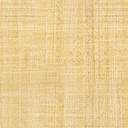 